FORMER PANTHER CHART SUCCESS ON AND OFF THE TRACK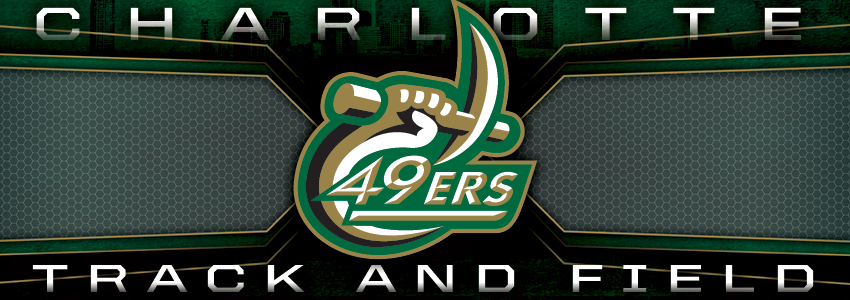 Roberts & Ruble Add to Academic All-America Lists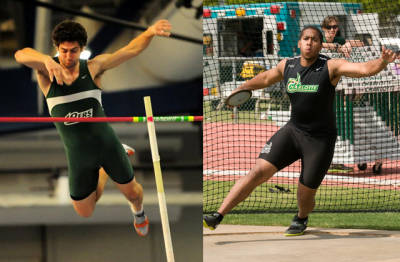 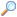 Courtesy: Charlotte Sports Information Macey Ruble (left) and Jason Roberts (right) both sport 4.0 GPAs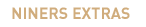 Complete List of TeamsCharlotte track and field seniors Jason Roberts (Jamestown, N.C. / Southwest Guilford HS) and Macey Ruble (Boone, N.C. / Watauga HS) were named to the 2012 Capital One Academic All-America Division I Second and Third Teams, respectively. Both sport 4.0 grade point averages. Roberts is a six-time all-conference thrower for the 49ers. He ranks in the top-five     in school history in five different events, including second all-time in the outdoor hammer and indoor weight throw. He was the 2009 A-10 Outdoor Field Performer of the Year and was named to the Arthur Ashe Jr. Sports Scholar List Second Team. The throwing standout capped off an outstanding collegiate career this year, with his final competition coming at the 2012 NCAA East Preliminary. Earlier in May, Roberts was runner-up in the shot put and hammer and third in the discus at the 2012 Atlantic 10 Track & Field Outdoor Championships, helping the 49ers men win their fifth conference championship since joining the league in 2006. During the indoor season, he was also runner-up in the shot put, leading the Niners to a second place team finish at the conference meet.Having earned a Bachelor's in Accounting in 2011, Roberts is working towards his Masters of Accountancy and boasts an impressive 4.0 GPA. He is a three-time Atlantic 10 Academic All-Conference selection.